Zapamätaj si slová: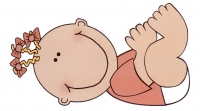 SAMOHLÁSKA  ÄPíšeme ju po spoluhláskach  b, m, p, vb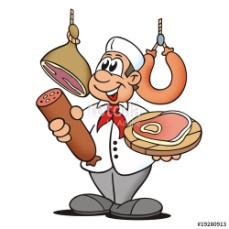 bábätko, bábä, žriebätko, žriebä, holúbätko, holúbämmäkký, mäkko, mäkučký, mäkčeň, odmäk, mäta, zmätok, pamäť, pamätník, pamätať, naspamäť, mäso, mäsiar, mäsový, smäd, smädný, smädiťppäť, pätnásť, päťdesiat, päsť, pästička, zápästie, úpätie, podpätok, päta, späť, opäť, naspäť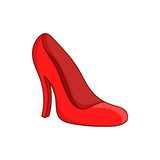 vdeväť, devätnásť, deväťdesiat, nevädza, väzeň, väčší, zväzok, záväzok, väzy, hovädzina, obväz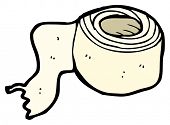 Zapamätaj si slová:SAMOHLÁSKA  ÄPíšeme ju po spoluhláskach  b, m, p, vbbábätko, bábä, žriebätko, žriebä, holúbätko, holúbämmäkký, mäkko, mäkučký, mäkčeň, odmäk, mäta, zmätok, pamäť, pamätník, pamätať, naspamäť, mäso, mäsiar, mäsový, smäd, smädný, smädiťppäť, pätnásť, päťdesiat, päsť, pästička, zápästie, úpätie, podpätok, päta, späť, opäť, naspäťvdeväť, devätnásť, deväťdesiat, nevädza, väzeň, väčší, zväzok, záväzok, väzy, hovädzina, obväzZapamätaj si slová:SAMOHLÁSKA  ÄPíšeme ju po spoluhláskach  b, m, p, vbbábätko, bábä, žriebätko, žriebä, holúbätko, holúbämmäkký, mäkko, mäkučký, mäkčeň, odmäk, mäta, zmätok, pamäť, pamätník, pamätať, naspamäť, mäso, mäsiar, mäsový, smäd, smädný, smädiťppäť, pätnásť, päťdesiat, päsť, pästička, zápästie, úpätie, podpätok, päta, späť, opäť, naspäťvdeväť, devätnásť, deväťdesiat, nevädza, väzeň, väčší, zväzok, záväzok, väzy, hovädzina, obväzZapamätaj si slová:SAMOHLÁSKA  ÄPíšeme ju po spoluhláskach  b, m, p, vbbábätko, bábä, žriebätko, žriebä, holúbätko, holúbämmäkký, mäkko, mäkučký, mäkčeň, odmäk, mäta, zmätok, pamäť, pamätník, pamätať, naspamäť, mäso, mäsiar, mäsový, smäd, smädný, smädiťppäť, pätnásť, päťdesiat, päsť, pästička, zápästie, úpätie, podpätok, päta, späť, opäť, naspäťvdeväť, devätnásť, deväťdesiat, nevädza, väzeň, väčší, zväzok, záväzok, väzy, hovädzina, obväzZapamätaj si slová:SAMOHLÁSKA  ÄPíšeme ju po spoluhláskach  b, m, p, vbbábätko, bábä, žriebätko, žriebä, holúbätko, holúbämmäkký, mäkko, mäkučký, mäkčeň, odmäk, mäta, zmätok, pamäť, pamätník, pamätať, naspamäť, mäso, mäsiar, mäsový, smäd, smädný, smädiťppäť, pätnásť, päťdesiat, päsť, pästička, zápästie, úpätie, podpätok, päta, späť, opäť, naspäťvdeväť, devätnásť, deväťdesiat, nevädza, väzeň, väčší, zväzok, záväzok, väzy, hovädzina, obväzZapamätaj si slová:SAMOHLÁSKA  ÄPíšeme ju po spoluhláskach  b, m, p, vbbábätko, bábä, žriebätko, žriebä, holúbätko, holúbämmäkký, mäkko, mäkučký, mäkčeň, odmäk, mäta, zmätok, pamäť, pamätník, pamätať, naspamäť, mäso, mäsiar, mäsový, smäd, smädný, smädiťppäť, pätnásť, päťdesiat, päsť, pästička, zápästie, úpätie, podpätok, päta, späť, opäť, naspäťvdeväť, devätnásť, deväťdesiat, nevädza, väzeň, väčší, zväzok, záväzok, väzy, hovädzina, obväzZapamätaj si slová:SAMOHLÁSKA  ÄPíšeme ju po spoluhláskach  b, m, p, vbbábätko, bábä, žriebätko, žriebä, holúbätko, holúbämmäkký, mäkko, mäkučký, mäkčeň, odmäk, mäta, zmätok, pamäť, pamätník, pamätať, naspamäť, mäso, mäsiar, mäsový, smäd, smädný, smädiťppäť, pätnásť, päťdesiat, päsť, pästička, zápästie, úpätie, podpätok, päta, späť, opäť, naspäťvdeväť, devätnásť, deväťdesiat, nevädza, väzeň, väčší, zväzok, záväzok, väzy, hovädzina, obväzZapamätaj si slová:SAMOHLÁSKA  ÄPíšeme ju po spoluhláskach  b, m, p, vbbábätko, bábä, žriebätko, žriebä, holúbätko, holúbämmäkký, mäkko, mäkučký, mäkčeň, odmäk, mäta, zmätok, pamäť, pamätník, pamätať, naspamäť, mäso, mäsiar, mäsový, smäd, smädný, smädiťppäť, pätnásť, päťdesiat, päsť, pästička, zápästie, úpätie, podpätok, päta, späť, opäť, naspäťvdeväť, devätnásť, deväťdesiat, nevädza, väzeň, väčší, zväzok, záväzok, väzy, hovädzina, obväz